ÇAT (ÇAT OKÇULAR) MAHALLESİ :TARİHİ:Çatokçular köyü, Çat Köy ve Okçular Köyü (Hacılar Okçular Köyü ile karıştırılmasın) adlarıyla iki mahalleden oluşmakta olup köyün adı ve kuruluş tarihi 1402'de Timur ile Yıldırım Beyazıt arasında yapılan Ankara savaşına dayanmaktadır. Çat Köyü 2014 yılında Çubuk İlçesine mahalle olarak bağlanmıştırCOĞRAFİ KONUMU:Çat mahallesi Çubuk ilçe merkezine 25 Ankara şehir merkezine mesafesi ise yaklaşık 65 kilometredir. NÜFUSU:2017 yılı itibariyle Mahalle nüfusu 127.dirİDARİ YAPI:Mahalle Muhtarı  Ziya AKSOY’dur Cep Telefon Numarası: 539 777 08 15MAHALLEDEN GÖRÜNÜMLER: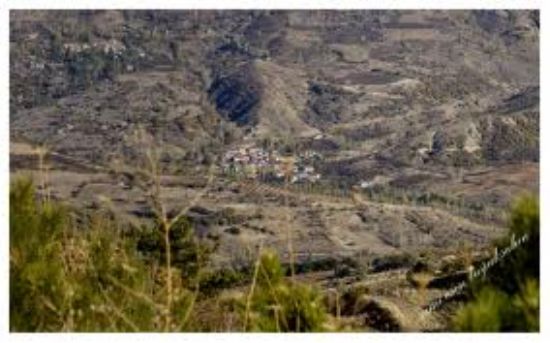 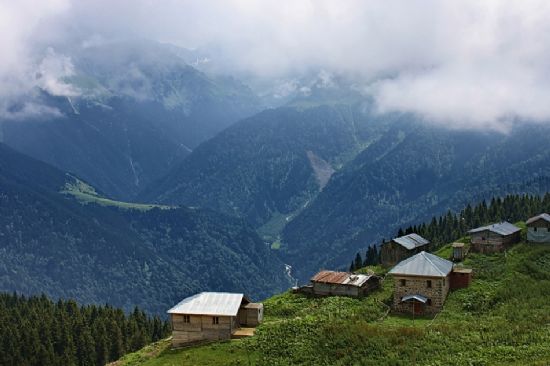 